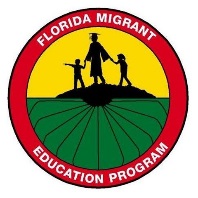 I Dare You! Award for CCPS Migrant  Seniors 2023 - 2024 Application GuidelinesThe I Dare You award was created in 2008 as a means to support migrant students as they prepare for success after high school. The idea for this award stems from the book, I Dare You! by William H. Danforth. Through enlightening anecdotes and heartfelt advice, the author encourages readers to take control of their lives and become the happy, fulfilled people they have always dreamed of being. The purpose of this award is to provide students with tools for success on whatever future path they choose. The award may be monetary or an item, such as a computer, and is not limited to those pursuing post-secondary education. Ultimately, this award is a challenge to become a success story. Donations for this award are collected from the community. Eligibility:	     •   Seniors who are currently identified as Migrant in Collier County Public SchoolsA COMPLETED APPLICATION FORM MUST BE ACCOMPANIED BY: Applicant’s personal essay, which should include:Background informationCareer aspirations and personal goalsHow the migrant lifestyle has impacted goalsHow the applicant will use the award towards success after graduation*All Applications must be submitted by March 25, 2024.* Incomplete or late submissions will not be considered.*One student may be chosen to share his/her essay during the Migrant Senior Celebration and Family Engagement NightAPPLICANT____________________________________________________________________  (_____)_____________________________________________Last Name                       First Name                   Middle Initial                                       Home/Cell Phone_________________________________________________________________________________________________________________________Mailing Address                                                     City                              State                          Zip_________________________________________________________________________________________________________________________Home Address (if different from mailing address)____________________________________________     __________________________________________________________________________Email 								Name of parent(s) or legal guardian                                                       _________________________________________________________________________________________________________________________Personal goal/career choiceEDUCATIONAL BACKGROUND________________________________________________________________                                         Name of school presently attending                                                  The information on these forms and contained in the application package is true and correct to the best of my knowledge as evidenced by the following signature.____________________________________________________________________________           _____________________________________Applicant’s Signature                                                                                                 DateAPPLICATION CHECK LISTSubmit Application by Monday, March 25, 2024 to:IMMOKALEE HIGH SCHOOL IHS Migrant Center ATTN: Jake SimmonsImmokalee High School701 Immokalee DriveImmokalee, Florida 34142ALL OTHER CCPS SCHOOLSStudents:  Please give your completed application to your school’s counselor.  Counselors will scan completed applications to Josefina Breabreaj@collierschools.com  